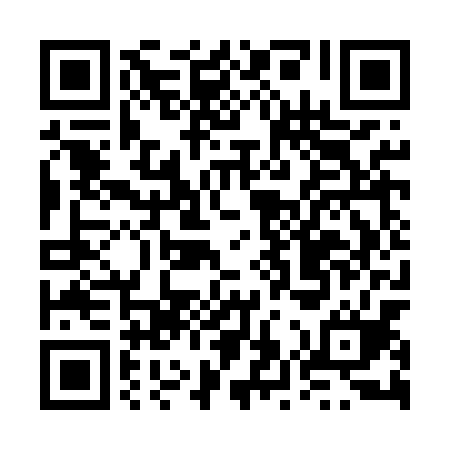 Ramadan times for Jarzebia Laka, PolandMon 11 Mar 2024 - Wed 10 Apr 2024High Latitude Method: Angle Based RulePrayer Calculation Method: Muslim World LeagueAsar Calculation Method: HanafiPrayer times provided by https://www.salahtimes.comDateDayFajrSuhurSunriseDhuhrAsrIftarMaghribIsha11Mon4:034:035:5711:443:355:325:327:2012Tue4:004:005:5511:443:375:345:347:2113Wed3:583:585:5211:443:385:365:367:2314Thu3:553:555:5011:433:405:375:377:2515Fri3:533:535:4811:433:415:395:397:2716Sat3:503:505:4511:433:435:415:417:2917Sun3:483:485:4311:423:445:435:437:3118Mon3:453:455:4111:423:465:455:457:3319Tue3:423:425:3811:423:475:465:467:3520Wed3:403:405:3611:423:485:485:487:3721Thu3:373:375:3411:413:505:505:507:4022Fri3:343:345:3111:413:515:525:527:4223Sat3:323:325:2911:413:535:535:537:4424Sun3:293:295:2711:403:545:555:557:4625Mon3:263:265:2411:403:555:575:577:4826Tue3:233:235:2211:403:575:595:597:5027Wed3:203:205:2011:393:586:006:007:5228Thu3:183:185:1711:393:596:026:027:5529Fri3:153:155:1511:394:016:046:047:5730Sat3:123:125:1211:394:026:066:067:5931Sun4:094:096:1012:385:037:077:079:011Mon4:064:066:0812:385:057:097:099:032Tue4:034:036:0512:385:067:117:119:063Wed4:004:006:0312:375:077:137:139:084Thu3:573:576:0112:375:087:147:149:105Fri3:543:545:5912:375:107:167:169:136Sat3:513:515:5612:365:117:187:189:157Sun3:483:485:5412:365:127:207:209:188Mon3:453:455:5212:365:137:217:219:209Tue3:423:425:4912:365:157:237:239:2310Wed3:393:395:4712:355:167:257:259:25